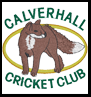 Calverhall CC- Risk Assessment- Covid 19What are the hazards?What are the hazards?Transmission of COVID-19Transmission of COVID-19Who might be harmed?Who might be harmed?Facility users, players, volunteers, visitors and spectatorsFacility users, players, volunteers, visitors and spectatorsNoControls requiredControls requiredAction Taken by the ClubPeople Management and CommunicationPeople Management and CommunicationPeople Management and CommunicationPeople Management and CommunicationSelf-screening of individuals before they arrive at the venue to ensure individuals displaying COVID-19 symptoms or those who should be shielding do not travel or attend.Self-screening of individuals before they arrive at the venue to ensure individuals displaying COVID-19 symptoms or those who should be shielding do not travel or attend.Checklist sent to away captains the Thurs before the game explaining steps to take including screening of players.All club members have been circulated the C19 government guidance.An assessment of user numbers, space capacities, venue circulation and layout planning to maintain social distancing.An assessment of user numbers, space capacities, venue circulation and layout planning to maintain social distancing.Enough space is available at Calverhall Cricket for a match to take place and to accommodate spectators whilst adhering to social distancing rulesA plan for where parents and players will sit whilst watching cricket activities.A plan for where parents and players will sit whilst watching cricket activities.Areas will be identified by signage to be able to separate attendees and players from both teamsSignage and communication so that all participants and visitors are aware of the control measures in place and how to act appropriately to minimise the risk of transmission of COVID-19.Signage and communication so that all participants and visitors are aware of the control measures in place and how to act appropriately to minimise the risk of transmission of COVID-19.A brief speech will be given to all players and spectators before the match commences explaining measures put into place.Checklist sent to away team prior to match.Clear signage displayedStaff and volunteer training to support the implementation of the plan, with suitable training records.Staff and volunteer training to support the implementation of the plan, with suitable training records.All CCC committee members and players have been made aware of guidance and measures put in placeBuildingsBuildingsBuildingsBuildingsAssess ventilation in your building (natural and mechanical) and take appropriate measures to maximise ventilation and minimise risk of transmission.Assess ventilation in your building (natural and mechanical) and take appropriate measures to maximise ventilation and minimise risk of transmission.Doors to the pavilion will be open all the time to create ventilation to the buildingAssess the maximum occupancy of your rooms at 2m  social distancing (or 1m with risk mitigation where 2m is not possible) and establish a suitable circulation system/one-way system.  Use signage and floor markings to communicate this.Assess the maximum occupancy of your rooms at 2m  social distancing (or 1m with risk mitigation where 2m is not possible) and establish a suitable circulation system/one-way system.  Use signage and floor markings to communicate this.One in one out system will be usedAssess the arrangement of seating areas to maintain social distancing and minimise the risk of transmission.Assess the arrangement of seating areas to maintain social distancing and minimise the risk of transmission.All seating will be outdoors and adhere to social distancingConsider your wet weather plans and describe what actions you will take to maintain social distancing in wet weather. Consider your wet weather plans and describe what actions you will take to maintain social distancing in wet weather. The pavilion will NOT be used and players including spectators are to take shelter in their own vehiclesAdvised to bring umbrellas in case of inclement weatherSocial and Hospitality AreasSocial and Hospitality AreasSocial and Hospitality AreasSocial and Hospitality AreasPlan to solicit and maintain records of your member attendance, customers and visitors - to be maintained for 21 days and then destroyed.Plan to solicit and maintain records of your member attendance, customers and visitors - to be maintained for 21 days and then destroyed.Details (name and contact number) taken for all players, officials and spectators for track and trace purposes only. Kept by CCC secretary and destroyed after 21 days as per guidelinesIdentification of suitable areas for outdoor service that don’t overlap with cricket activity.Identification of suitable areas for outdoor service that don’t overlap with cricket activity.N/ASteps taken to minimise time and the number of people at the bar.Steps taken to minimise time and the number of people at the bar.N/ASteps taken to minimise contact points at payment or around the hospitality space.Steps taken to minimise contact points at payment or around the hospitality space.N/ASuitable PPE provision and training for staff and volunteers.Suitable PPE provision and training for staff and volunteers.Gloves, sanitizer, aprons and masks availableOnly first aid qualified personnel to administer first aidStrategy for the safe serving, clearing and cleaning of glassware and tableware.Strategy for the safe serving, clearing and cleaning of glassware and tableware.N/ADeep cleaning strategy to minimise COVID-19 transmission riskDeep cleaning strategy to minimise COVID-19 transmission riskAfter every game the toilet in use will be given a thorough clean and disinfectedDaily cleaning strategy to minimise COVID-19 transmission risk.Daily cleaning strategy to minimise COVID-19 transmission risk.All touch points cleaned before and after games.Toilet light to be left on to reduce contactDisinfected spray available to useHigh-frequency touchpoint cleaning strategy to minimise COVID-19 transmission risk and how you will keep records.High-frequency touchpoint cleaning strategy to minimise COVID-19 transmission risk and how you will keep records.As aboveTo be disinfected during the interval (teas)Hygiene and CleaningHygiene and CleaningHygiene and CleaningHygiene and CleaningMaterials, PPE and training that you have provided to your staff for effective cleaning.Materials, PPE and training that you have provided to your staff for effective cleaning.PPE available inc gloves, masks, aprons, disinfectant spray and hand gelNo formal training given just common senseProvision of hand washing facilities with warm water, soap, disposable towels and bin.Provision of hand washing facilities with warm water, soap, disposable towels and bin.All available in the toiletProvision of suitable hand sanitiser in locations around the facility to maintain frequent hand sanitisation.Provision of suitable hand sanitiser in locations around the facility to maintain frequent hand sanitisation.A table is set up in front of the pavilion with hand sanitizer and wipes for the ball, to be used every 6 overs at the beginning and end of game.Provision of suitable wipes and hand sanitiser on the field for hygiene breaks.Provision of suitable wipes and hand sanitiser on the field for hygiene breaks.As aboveWhat are the hazards?Other venue hazards to be considered after temporary closure such as Legionnaire’s Disease, fire, electrical safety etc.Other venue hazards to be considered after temporary closure such as Legionnaire’s Disease, fire, electrical safety etc.Who might be harmed?Facility users, staff, volunteers and visitors Facility users, staff, volunteers and visitors Controls requiredControls requiredAction Taken by the ClubPreparing Your BuildingsPreparing Your BuildingsPreparing Your BuildingsPreparing Your BuildingsConsider the risk of Legionnaire’s disease and carry out necessary work to make your water supply safe for users.  Refer to the specific guidance in the document above.Consider the risk of Legionnaire’s disease and carry out necessary work to make your water supply safe for users.  Refer to the specific guidance in the document above.Showers not in useNo drinks given so N/ACheck that routine maintenance has not been missed and certification is up to date (e.g. Gas safety, Electrical Safety and Portable Appliance Testing, Fire Safety, Lifts and Heating – Ventilation and Air Conditioning).Check that routine maintenance has not been missed and certification is up to date (e.g. Gas safety, Electrical Safety and Portable Appliance Testing, Fire Safety, Lifts and Heating – Ventilation and Air Conditioning).All routine maintenance has been carried outCheck that your ground is ready and safe to play.  Look at what work is required and how this can be done safely at a social distance.Check that your ground is ready and safe to play.  Look at what work is required and how this can be done safely at a social distance.Groundman maintains ground to an excellent standardWhat are the hazards?Vital first aid equipment is not available when needed.  First aiders do not have adequate PPE to carry out first aid when required.Vital first aid equipment is not available when needed.  First aiders do not have adequate PPE to carry out first aid when required.Who might be harmed?First aiders, facility users, players, volunteers and visitors First aiders, facility users, players, volunteers and visitors Controls requiredControls requiredAction Taken by the ClubFirst AidFirst AidFirst AidFirst AidCheck that your first aid kits are stocked and accessible during all activity.  Check that your first aid kits are stocked and accessible during all activity.  First aid checked prior to game and replenished when something is usedWhat steps have you taken to improve your first aiders’ understanding of first aid provision under COVID-19?What steps have you taken to improve your first aiders’ understanding of first aid provision under COVID-19?Committee member is a doctor and attends most matches. 3 other members are first aid qualified. All have up to date guidelines on administering first aid according to C19 regulationsIf you have an AED then check that it is in working order, service is up to date and that it is available during all activity.If you have an AED then check that it is in working order, service is up to date and that it is available during all activity.N/AWhat are the hazards?Pitches or outfield are unsafe to play onPitches or outfield are unsafe to play onWho might be harmed?Players, officials, ground staffPlayers, officials, ground staffControls requiredControls requiredAction Taken by the ClubPreparing your GroundsPreparing your GroundsPreparing your GroundsPreparing your GroundsSafety checks on machinery, sightscreens and covers.Safety checks on machinery, sightscreens and covers.Groundman takes responsibility and regularly checksCheck and repair of any damage to pitches and outfields.Check and repair of any damage to pitches and outfields.As aboveSurfaces checked and watering regime adjusted based on lack of rainfall.Surfaces checked and watering regime adjusted based on lack of rainfall.As aboveWhat are the hazards?Covid 19 transmission using toilet facilitiesCovid 19 transmission using toilet facilitiesWho might be harmed?AllAllControls requiredControls requiredAction Taken by the ClubIdentify your own control measures required.Identify your own control measures required.Signage clearly stating to wash hands after use, leave the light on to minimize touch point transmission, and leave door open so clearly visible when not in use.Hand soap and sanitizer available. Disposable towels and disinfectant sprayWhat are the hazards?Covid 19 transmission using changing roomsCovid 19 transmission using changing roomsWho might be harmed?Players and officials Players and officials Controls requiredControls requiredAction Taken by the ClubIdentify your own control measures required.Identify your own control measures required.Changing rooms as per ECB guidance will not be in use.Make away captain aware to inform players to come changed ready to play.If needed to be used for example under 18s wishing to put on thigh guards or insert box then strictly only one in one out policy applies.